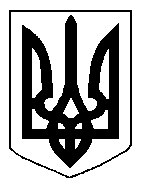 БІЛОЦЕРКІВСЬКА МІСЬКА РАДА	КИЇВСЬКОЇ ОБЛАСТІ	Р І Ш Е Н Н Я
від  27 лютого 2020 року                                                                        № 5166-91-VIIПро погодження технічної документації із землеустрою щодо встановлення меж частини земельної ділянки, на яку поширюється право суборенди з Товариством з обмеженою відповідальністю «Білоцерківвода»Розглянувши звернення постійної комісії з питань земельних відносин та земельного кадастру, планування території, будівництва, архітектури, охорони пам’яток, історичного середовища та благоустрою до міського голови від 20.02.2020 року №57/02-17, протокол постійної комісії з питань  земельних відносин та земельного кадастру, планування території, будівництва, архітектури, охорони пам’яток, історичного середовища та благоустрою від 28 січня 2020 року №203, заяву товариства з обмеженою відповідальністю «Білоцерківвода», технічну документацію із землеустрою щодо встановлення меж частини земельної ділянки, на яку поширюється право суборенди відповідно до ст.ст. 12, 79-1, 93, 186 Земельного кодексу України, ст. 24 Закону України «Про регулювання містобудівної діяльності», ст. 55-1 Закону України «Про землеустрій», п. 34 ч. 1 ст. 26 Закону України «Про місцеве самоврядування в Україні», ст.8 Закону України «Про оренду землі», міська рада вирішила:1.Погодити технічну документацію із землеустрою щодо встановлення меж частини земельної ділянки, на яку поширюється право суборенди Товариству з обмеженою відповідальністю «Білоцерківвода» з цільовим призначенням 11.04. Для розміщення та експлуатації основних, підсобних і допоміжних будівель та споруд технічної інфраструктури за адресою: вулиця Сухоярська, 14 (що додається).2.Надати дозвіл на укладення договору суборенди Товариству з обмеженою відповідальністю «Білоцерківвода»  на частину земельної ділянки площею 0,3730 га від загальної площі 3,5940 га з кадастровим номером: 3210300000:06:036:0046, на підставі  технічної документації із землеустрою щодо встановлення меж частини земельної ділянки, на яку поширюється право суборенди з цільовим призначенням 11.04. Для розміщення та експлуатації основних, підсобних і допоміжних будівель та споруд технічної інфраструктури, за адресою: вулиця Сухоярська, 14, терміном до закінчення строку дії договору оренди землі від 26 грудня 2019 року №63 укладеного між Білоцерківською міською радою та Товариством з обмеженою відповідальністю «Білоцерківвода» та зареєстрованого в Державному реєстрі речових прав на нерухоме майно, як інше речове  право  від 03.01.2020 року №34980314, а саме: до 02 січня 2035 року, за рахунок земель населеного пункту м. Біла Церква.3.Контроль за виконанням цього рішення покласти на постійну комісію з питань  земельних відносин та земельного кадастру, планування території, будівництва, архітектури, охорони пам’яток, історичного середовища та благоустрою.Міський голова                                          	                                                  Геннадій ДИКИЙ